NEWSLETTER   7                                 Na to mahi kaha whiwhi aiSuccess Through Effort Monday 29 May 2023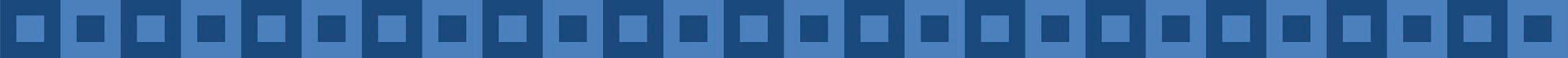 Tena Koutou, Ki Orana, Bula and Hello WhanauLast week, an email was sent out to all whanau to let you know what is up and coming for the rest of the term. Please seriously think about supporting the Possum Purge Committee as this is a huge fundraiser for our school and it will only benefit the students more. Our first meeting is on Thursday 8th June, held at school at 5.30pm. Wednesday 31st March - we received confirmation in the weekend that there is no strike day on Wednesday, however NZEI teachers have a Paid Union Meeting starting at 1.00pm. This will not affect our school and will be a normal day for the students. Nga MihiKaryn TaylorPrincipalSchool InformationText: 0218686606FaceBook: Paparoa SchoolBus Information:http;//song.easybus.nzSchool Hours8.30am to 2.25pmMorning Tea:10.30am -11.00amLunch:  12.30pm - 1.10pm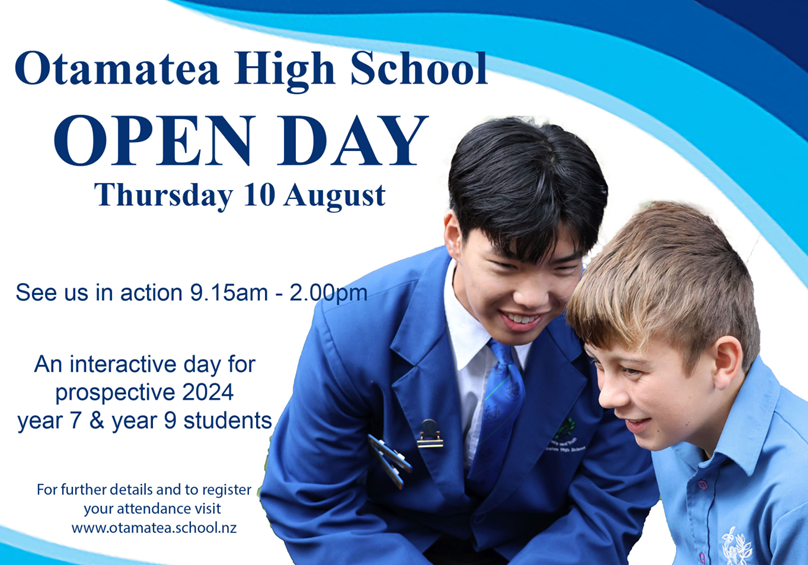 SAVE THE DATEMonday 5th June - King's birthday (no school)Wednesday 7th June - Sight & Hearing testing at School 10amWednesday 7th June - ABC Disco 5.30 - 7.00pmThursday 8th June - Possum Purge Parent MeetingMonday 26th June - Year 5 & 6 speech competitionTuesday 27th June - Paparoa School 150th CelebrationThursday 29th June - Circus Kumarani PerformanceThursday 29th June - Matariki Friday 30th June - Term 2 EndsSchool Supporters Your support will enable our small school to ensure that our students have as many opportunities and experiences as possible. Please get in touch if you would like more information to:- principal@paparoa.school.nz,🎹🎹🎹Are your children interested in learning the Piano?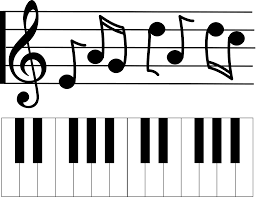 I am an experienced piano Teacher -  If you would like your child to learn in a fun environment please contact Jill: 021 08728957 or pearsonjill93@gmail.comOUR SUPPORTER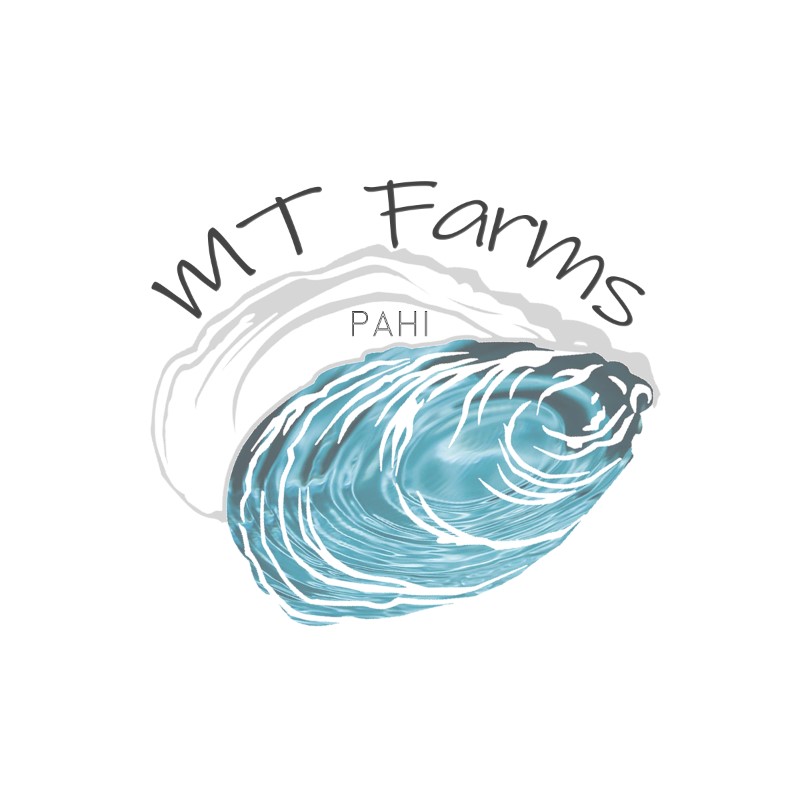 Congratulations to the following students for receiving certificates at our latest Hui.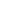 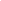 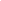 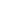 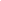 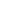 